Экспериментирование в ДОУ.Консультация для воспитателей.   Цель: познакомить воспитателей с экспериментированием в детском саду.       Для развития ребенка решающее значение имеет не изобилие знаний, а тип их усвоения, определяемый типом деятельности, в которой знания приобретаются. В свете данного аспекта особую значимость приобретает детское экспериментирование. Оно выступает как метод обучения, если применяется для передачи детям новых знаний. Оно может рассматриваться как форма организации педагогического процесса, если последний основан на методе экспериментирования. Вместе с тем, экспериментирование является одним из видов познавательной деятельности детей и взрослых.    Введению термина «экспериментирования» наука обязана Ж. Пиаже: он проанализировал значение этой деятельности для детей и подростков, доказал, что достоинство детского экспериментирования заключается в том, что оно дает реальные представления о различных сторонах изучаемого объекта, о его взаимосвязях с другими объектами.      Важнейшая особенность экспериментирования, согласно Н.Н. Поддъякову, состоит в том, что в процессе его осуществления человек приобретает возможность управлять тем или иным явлением: вызывать или прекращать его, изменять это явление в том или ином направлении. Все эти основные особенности эксперимента, правда, в зачаточной форме, отмечаются и в экспериментировании детей с предметами и явлениями. Однако на сегодняшний день методика организации детского экспериментирования разработана неполно - экспериментирование в практику работы дошкольных учреждений внедряется медленно.     В 1990-е годы профессор, академик Академии творческой педагогики РАО Н.Н. Поддъяков, проанализировав и обобщив свой богатейший опыт исследовательской работы в системе дошкольного образования, пришёл к выводу, что в детском возрасте ведущим видом деятельности является экспериментирование [25]. За использование этого метода обучения выступали такие известные педагоги, как Я.А. Коменский, И.Г.Песталоцци, Ж.-Ж. Руссо, К.Д. Ушинский и многие другие, что подтверждается их высказываниями.      Проблема детского экспериментирования имеет свои физиологические аспекты. В лаборатории известного физиолога И.П.Павлова осуществился один незапланированный эксперимент. Изучая условные рефлексы ребёнка, экспериментаторы зажигали перед ним лампочку и давали засахаренную клюкву. Выяснилось, что у детей условные рефлексы вырабатывались значительно медленнее, чем у животных. Это озадачило исследователей, изменив методику, они вместо клюквы стали давать какой-нибудь новый предмет, который ребёнок мог обследовать. Тут человеческий детёныш показал всю силу своего интеллекта, рефлексы образовывались практически мгновенно. Из таких неожиданных наблюдений был сделан вывод, что у детей реакция на новизну, на новый предмет сильнее, чем на пищу.       Эксперименты положительно влияют на эмоциональную сферу ребёнка, на развитие его творческих способностей, они дают детям реальные представления о различных сторонах изучаемого объекта, его взаимоотношениях с другими объектами и со средой обитания. В процессе эксперимента идёт обогащение памяти ребёнка, активизируются его мыслительные процессы, так как постоянно возникает необходимость совершать операции анализа и синтеза, сравнения и классификации, обобщения и экстраполяции. Необходимость давать отчёт об увиденном, формулировать обнаруженные закономерности и выводы стимулирует развитие речи. Следствием является не только ознакомление ребёнка с новыми фактами, но и накоплением фонда умственных приёмов и операций, которые рассматриваются как умственные умения.      Детское экспериментирование тесно связано с другими видами деятельности – наблюдением, развитием речи (умение чётко выразить свою мысль облегчает проведение опыта, в то время как пополнение знаний способствует развитию речи).        будет зарегистрирован результат природоведческого эксперимента. В то же время чем глубже ребёнок изучит объект в процессе ознакомления с природой, тем точнее он передаст его детали во время изобразительной деятельности.      Не требует особого доказательства связь экспериментирования с формированием элементарных математических представлений. Во время проведения опыта постоянно возникает необходимость считать, измерять, сравнивать, определять форму и размеры. Всё это придаёт математическим представлениям реальную значимость и способствует их осознанию. В то же время владение математическими операциями облегчает экспериментирование. Использование метода экспериментирования в условиях ДОУ      Как узнать, что происходит с каждым из окружающих ребёнка предметов? Всё надо обследовать по всем анализаторам, а все полученные при этом данные вносятся в память. К сожалению, многие взрослые не задумываются, какие мучительные ощущения возникают у ребёнка при лишении возможности загружать свою память различными новыми сведениями. Природа сделала инстинкт познания в раннем возрасте очень мощным, практически непреодолимым. С возрастом потребность в познании нового ослабевает. Основная масса людей в зрелом возрасте живёт и работает, используя багаж знаний, накопленный на предыдущих стадиях индивидуального развития, и не испытывает особых страданий при невозможности открывать что – то новое ежедневно и ежечасно. Вот почему некоторые взрослые не понимают детей и рассматривают их деятельность как бесцельную. Однако, как доказал Н.Н. Поддъяков, лишение возможности экспериментировать, постоянные ограничения самостоятельной деятельности в раннем и дошкольном возрасте приводят к серьёзным психическим нарушениям, которые сохраняются на всю жизнь, негативно сказываются на развитии ребёнка, на способности обучаться в дальнейшем [25, с.65]. Очень жаль, что долгое время это не учитывалось системой дошкольного образования. Единственный выход здесь, как считают педагоги и психологи – это широкое внедрение метода организованного и контролируемого детского экспериментирования – дома и в детском саду. Разработку теоретических основ метода детского экспериментирования в ДОУ осуществляет творческий коллектив специалистов под руководством академика Н.Н. Поддъякова. Несмотря на прилагаемые усилия теоретиков дошкольного образования, на сегодняшний день методика организации детского экспериментирования разработана неполно. Это обусловлено многими причинами: это и нехватка методической литературы, и отсутствие направленности педагогов на данный вид деятельности. Следствием является медленное внедрение детского экспериментирования в практику работы дошкольных учреждений.При проведении экспериментов придерживаются следующей структуры:постановка проблемы;поиск путей решения проблемы;проведение наблюдения;обсуждение увиденных результатов;формулировка выводов.      Эксперименты бывают индивидуальные или групповые, однократные или циклические (цикл наблюдений за водой, за ростом растений, помещённых в разные условия и т.д.)    По характеру мыслительных операций эксперименты могут быть различными.констатирующие (позволяющие увидеть какое – то одно состояние объекта или одно явление),сравнительные (позволяющие увидеть динамику процесса);обобщающие (позволяющие прослеживать общие закономерности процесса, изучаемого ранее по отдельным этапам).          По способу применения эксперименты могут быть различными. Они делятся на демонстрационные и фронтальные. Демонстрационные проводит воспитатель, а дети следят за его выполнением. Эти эксперименты проводятся тогда, когда исследуемый объект существует в единственном экземпляре, когда он не может быть дан в руки детей или он представляет для детей определённую опасность (например, при использовании горящей свечи). В остальных случаях лучше проводить фронтальные эксперименты, так как они боле соответствуют возрастным особенностям детей.       Детское экспериментирование, в отличие от экспериментирования школьников, имеет свои особенности. Оно свободно от обязательности, нельзя жестко регламентировать продолжительность опыта. Необходимо учитывать то, что дошкольникам трудно работать без речевого сопровождения (т.к. именно в старшем дошкольном возрасте наглядно–образное мышление начинает заменяться словесно–логическим и когда начинает формироваться внутренняя речь, дети проходят стадию проговаривания своих действий вслух), нужно учитывать также индивидуальные различия, имеющиеся между детьми, не следует чрезмерно увлекаться фиксированием результатов экспериментов, необходимо учитывать право ребёнка на ошибку и применять адекватные способы вовлечения детей в работу, особенно тех, у которых ещё не сформировались навыки (работа руками детей, дробление одной процедуры на несколько мелких действий, поручаемых разным ребятам, совместная работа воспитателя и детей, помощь воспитателя детям, работа воспитателя по указанию детей (например, при демонстрационных экспериментах), сознательное допущение воспитателем неточностей в работе и т.д.). В любом возрасте роль педагога остаётся ведущей. Без него эксперименты превращаются в бесцельное манипулирование предметами, не завершённое выводами и не имеющее познавательной ценности.      Педагог должен вести себя так, чтобы детям казалось, что они работают самостоятельно. В работе с детьми надо стараться не проводить чёткой границы между обыденной жизнью и обучением, потому что эксперименты - это не самоцель, а способ ознакомления с миром, в котором они будут жить.     Необходимо также учитывать особенности экспериментирования в разных возрастных группах. У детей средней группы появляются первые попытки работать самостоятельно, но визуальный контроль со стороны взрослого необходим – для обеспечения безопасности и для моральной поддержки, так как без постоянного поощрения и выражения одобрения деятельность четырёхлетнего ребёнка быстро затухает. В этой возрастной группе можно проводить эксперименты по выяснению причин отдельных явлений, дети изучают свойства воды и снега, песка.МДОУ д/с 1 СП «Лукоморье»Экспериментирование в ДОУКонсультация для воспитателей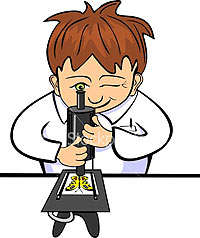    Составила воспитатель Чеканова Наталья Георгиевна